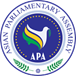 Resolution on Adopting a Road Map Providing for Measures to Stimulate Green Finance  APA/Plenary/SC-Economic/Res/2019/07             16 December 2019We, the Members of the Asian Parliamentary Assembly,Recalling the decisions taken by the Working Group on Green Finance (19 April 2019, Naryan-Mar Russia), Standing Committee on Economic and Sustainable Development (26 June 2018, Pissouri, Cyprus), as well as the final results of development and consideration of a Road Map providing for measures to stimulate Green Finance that is prepared in pursuit of implementing the mentioned decisions,  Recommend To approve and adopt for implementation a Road Map providing for measures to stimulate Green Finance within the APA member-countries contour.  To establish the Asian Climate Financial Initiative (ACFI), an international information and methodology center, in order to build and further the process of information and methodological support for developing the Green Finance system within the APA member-countries contour and to arrange the works on verification, certification and introduction of a combined register of the Green Finance instruments.   To establish the APA Supervisory Board to involve organization’s members for coordinating and monitoring the ACFI activity and strategic development.  Call on the APA member-parliaments and governments to contribute to engaging in the joint work within the Asian Climate Financial Initiative the national agencies working in the field of Green Finance and central banks, ministries of ecology and other government institutions jointly with professional community empowered with the matters of Green Finance.  